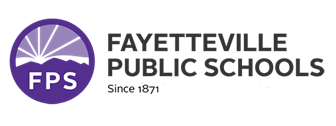 Virtual Learning (VL) Day Meal Pack Order FormFor Traditional (5 Day In-School) Learning StudentsDue by: Monday, September 21How to OrderThis meal order form is ONLY for students enrolled in the Traditional (5 Day In-School) Learning Option. Students enrolled in the Hybrid Learning (2x3 and 4x1) and 5 Day Virtual Learning Options will receive their normal pre-ordered Meal Packs for Virtual Learning (VL) Days. Complete to request meal packs be sent home with your Traditional Learning Option student to be consumed on VL Days for the fall semester. This is a one-time opt-in ordering opportunity for all fall semester VL Days.  Fill out the order form ONCE for each Traditional Learning Option student. Complete one form per student, per campus, per semester. Virtual Learning Days for Fall SemesterSeptember 25October 23Nov 23 & 24Meal Pack DistributionMeals will be sent home with students on the last day the student attends school before the VL Day. Charges and ChangesAll meal packs are free through December 31. Add or cancel your VL Day Meal Pack service at a later time, please call your child's school cafeteria.    By submitting this form, the parent/guardian is certifying that this child is enrolled in the Traditional (5 Day In-School) Learning Option. It also certifies the meals will be consumed by their child.------------------------------------------------------------------------------------------------------------------------------------------Student Name (Last, First): __________________________Student ID (last 5 digits: ____________________________Grade: __________________________________________Do you want milk (yes or no): ________________________Parent/ Guardian Name: ____________________________